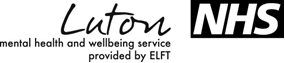 Dear Private & Confidential
<Name> <surname>      <address> <address2><address3><postcode>



<date><name of service><address><address1><address2><postcode>Telephone:  Email: elft.nhs.uk


